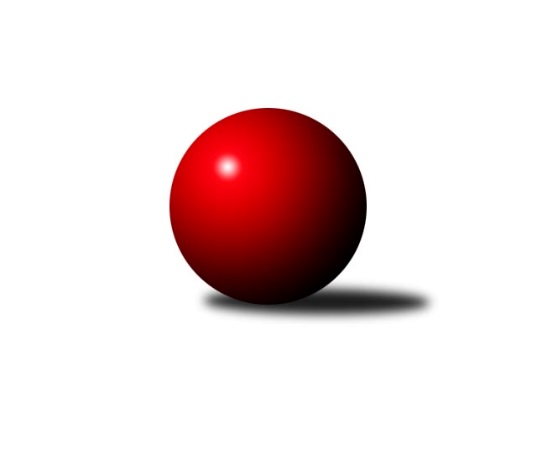 Č.12Ročník 2017/2018	26.6.2024 Krajský přebor Libereckého kraje 2017/2018Statistika 12. kolaTabulka družstev:		družstvo	záp	výh	rem	proh	skore	sety	průměr	body	plné	dorážka	chyby	1.	TJ Lokomotiva Liberec B	12	10	0	2	49.0 : 23.0 	(57.5 : 38.5)	1614	20	1138	476	31.2	2.	TJ Lokomotiva Liberec	12	9	0	3	45.5 : 26.5 	(59.0 : 37.0)	1563	18	1103	460	37.1	3.	TJ Dynamo Liberec B	12	8	0	4	48.0 : 24.0 	(57.5 : 38.5)	1612	16	1108	504	36.3	4.	TJ Kuželky Česká Lípa B	12	8	0	4	46.0 : 26.0 	(62.5 : 33.5)	1592	16	1120	471	27.8	5.	SK Plaston Šluknov B	12	8	0	4	46.0 : 26.0 	(56.0 : 40.0)	1579	16	1116	463	34.7	6.	SK Skalice B	12	7	0	5	42.0 : 30.0 	(55.0 : 41.0)	1543	14	1104	440	40.9	7.	TJ Spartak Chrastava	12	6	0	6	39.0 : 33.0 	(49.5 : 46.5)	1517	12	1073	443	39.9	8.	TJ Sokol Blíževedly B	12	6	0	6	35.5 : 36.5 	(49.5 : 46.5)	1526	12	1096	431	41.7	9.	TJ Bižuterie Jablonec n. N.  B	12	5	0	7	34.0 : 38.0 	(43.5 : 52.5)	1540	10	1089	452	44.9	10.	SK Skalice C	12	5	0	7	30.5 : 41.5 	(47.0 : 49.0)	1533	10	1094	438	39.7	11.	TJ Doksy D	12	4	1	7	25.0 : 47.0 	(37.5 : 58.5)	1493	9	1068	425	49.7	12.	TJ Doksy B	12	4	0	8	28.5 : 43.5 	(39.5 : 56.5)	1532	8	1100	432	43.5	13.	TJ Kuželky Česká Lípa C	12	3	0	9	21.0 : 51.0 	(30.5 : 65.5)	1412	6	1022	390	48.3	14.	TJ Doksy C	12	0	1	11	14.0 : 58.0 	(27.5 : 68.5)	1418	1	1036	382	55.9Tabulka doma:		družstvo	záp	výh	rem	proh	skore	sety	průměr	body	maximum	minimum	1.	TJ Kuželky Česká Lípa B	6	6	0	0	33.0 : 3.0 	(39.5 : 8.5)	1646	12	1698	1624	2.	TJ Lokomotiva Liberec	7	6	0	1	30.0 : 12.0 	(39.0 : 17.0)	1566	12	1660	1465	3.	TJ Dynamo Liberec B	5	5	0	0	26.0 : 4.0 	(26.0 : 14.0)	1527	10	1662	1435	4.	TJ Lokomotiva Liberec B	6	5	0	1	27.0 : 9.0 	(32.5 : 15.5)	1620	10	1689	1552	5.	SK Skalice B	7	5	0	2	29.5 : 12.5 	(36.0 : 20.0)	1717	10	1783	1668	6.	TJ Spartak Chrastava	7	5	0	2	29.0 : 13.0 	(33.5 : 22.5)	1578	10	1652	1502	7.	SK Plaston Šluknov B	5	4	0	1	23.0 : 7.0 	(29.0 : 11.0)	1588	8	1618	1552	8.	TJ Bižuterie Jablonec n. N.  B	7	4	0	3	24.0 : 18.0 	(29.5 : 26.5)	1557	8	1588	1530	9.	TJ Sokol Blíževedly B	7	4	0	3	22.5 : 19.5 	(29.0 : 27.0)	1535	8	1625	1491	10.	TJ Kuželky Česká Lípa C	5	3	0	2	16.0 : 14.0 	(18.0 : 22.0)	1519	6	1583	1464	11.	TJ Doksy B	5	2	0	3	14.5 : 15.5 	(22.5 : 17.5)	1523	4	1556	1489	12.	SK Skalice C	5	2	0	3	12.0 : 18.0 	(21.0 : 19.0)	1631	4	1675	1576	13.	TJ Doksy D	7	2	0	5	14.0 : 28.0 	(19.5 : 36.5)	1430	4	1492	1359	14.	TJ Doksy C	5	0	1	4	8.0 : 22.0 	(13.5 : 26.5)	1437	1	1489	1358Tabulka venku:		družstvo	záp	výh	rem	proh	skore	sety	průměr	body	maximum	minimum	1.	TJ Lokomotiva Liberec B	6	5	0	1	22.0 : 14.0 	(25.0 : 23.0)	1612	10	1652	1535	2.	SK Plaston Šluknov B	7	4	0	3	23.0 : 19.0 	(27.0 : 29.0)	1577	8	1616	1530	3.	TJ Lokomotiva Liberec	5	3	0	2	15.5 : 14.5 	(20.0 : 20.0)	1562	6	1732	1472	4.	TJ Dynamo Liberec B	7	3	0	4	22.0 : 20.0 	(31.5 : 24.5)	1625	6	1747	1551	5.	SK Skalice C	7	3	0	4	18.5 : 23.5 	(26.0 : 30.0)	1528	6	1599	1433	6.	TJ Doksy D	5	2	1	2	11.0 : 19.0 	(18.0 : 22.0)	1490	5	1673	1376	7.	TJ Sokol Blíževedly B	5	2	0	3	13.0 : 17.0 	(20.5 : 19.5)	1524	4	1644	1422	8.	SK Skalice B	5	2	0	3	12.5 : 17.5 	(19.0 : 21.0)	1508	4	1550	1459	9.	TJ Kuželky Česká Lípa B	6	2	0	4	13.0 : 23.0 	(23.0 : 25.0)	1581	4	1706	1456	10.	TJ Doksy B	7	2	0	5	14.0 : 28.0 	(17.0 : 39.0)	1524	4	1598	1424	11.	TJ Spartak Chrastava	5	1	0	4	10.0 : 20.0 	(16.0 : 24.0)	1502	2	1573	1447	12.	TJ Bižuterie Jablonec n. N.  B	5	1	0	4	10.0 : 20.0 	(14.0 : 26.0)	1537	2	1608	1446	13.	TJ Doksy C	7	0	0	7	6.0 : 36.0 	(14.0 : 42.0)	1415	0	1544	1248	14.	TJ Kuželky Česká Lípa C	7	0	0	7	5.0 : 37.0 	(12.5 : 43.5)	1410	0	1505	1296Tabulka podzimní části:		družstvo	záp	výh	rem	proh	skore	sety	průměr	body	doma	venku	1.	TJ Lokomotiva Liberec B	12	10	0	2	49.0 : 23.0 	(57.5 : 38.5)	1614	20 	5 	0 	1 	5 	0 	1	2.	TJ Lokomotiva Liberec	12	9	0	3	45.5 : 26.5 	(59.0 : 37.0)	1563	18 	6 	0 	1 	3 	0 	2	3.	TJ Dynamo Liberec B	12	8	0	4	48.0 : 24.0 	(57.5 : 38.5)	1612	16 	5 	0 	0 	3 	0 	4	4.	TJ Kuželky Česká Lípa B	12	8	0	4	46.0 : 26.0 	(62.5 : 33.5)	1592	16 	6 	0 	0 	2 	0 	4	5.	SK Plaston Šluknov B	12	8	0	4	46.0 : 26.0 	(56.0 : 40.0)	1579	16 	4 	0 	1 	4 	0 	3	6.	SK Skalice B	12	7	0	5	42.0 : 30.0 	(55.0 : 41.0)	1543	14 	5 	0 	2 	2 	0 	3	7.	TJ Spartak Chrastava	12	6	0	6	39.0 : 33.0 	(49.5 : 46.5)	1517	12 	5 	0 	2 	1 	0 	4	8.	TJ Sokol Blíževedly B	12	6	0	6	35.5 : 36.5 	(49.5 : 46.5)	1526	12 	4 	0 	3 	2 	0 	3	9.	TJ Bižuterie Jablonec n. N.  B	12	5	0	7	34.0 : 38.0 	(43.5 : 52.5)	1540	10 	4 	0 	3 	1 	0 	4	10.	SK Skalice C	12	5	0	7	30.5 : 41.5 	(47.0 : 49.0)	1533	10 	2 	0 	3 	3 	0 	4	11.	TJ Doksy D	12	4	1	7	25.0 : 47.0 	(37.5 : 58.5)	1493	9 	2 	0 	5 	2 	1 	2	12.	TJ Doksy B	12	4	0	8	28.5 : 43.5 	(39.5 : 56.5)	1532	8 	2 	0 	3 	2 	0 	5	13.	TJ Kuželky Česká Lípa C	12	3	0	9	21.0 : 51.0 	(30.5 : 65.5)	1412	6 	3 	0 	2 	0 	0 	7	14.	TJ Doksy C	12	0	1	11	14.0 : 58.0 	(27.5 : 68.5)	1418	1 	0 	1 	4 	0 	0 	7Tabulka jarní části:		družstvo	záp	výh	rem	proh	skore	sety	průměr	body	doma	venku	1.	TJ Doksy D	0	0	0	0	0.0 : 0.0 	(0.0 : 0.0)	0	0 	0 	0 	0 	0 	0 	0 	2.	TJ Doksy C	0	0	0	0	0.0 : 0.0 	(0.0 : 0.0)	0	0 	0 	0 	0 	0 	0 	0 	3.	SK Plaston Šluknov B	0	0	0	0	0.0 : 0.0 	(0.0 : 0.0)	0	0 	0 	0 	0 	0 	0 	0 	4.	TJ Spartak Chrastava	0	0	0	0	0.0 : 0.0 	(0.0 : 0.0)	0	0 	0 	0 	0 	0 	0 	0 	5.	SK Skalice B	0	0	0	0	0.0 : 0.0 	(0.0 : 0.0)	0	0 	0 	0 	0 	0 	0 	0 	6.	TJ Doksy B	0	0	0	0	0.0 : 0.0 	(0.0 : 0.0)	0	0 	0 	0 	0 	0 	0 	0 	7.	TJ Kuželky Česká Lípa C	0	0	0	0	0.0 : 0.0 	(0.0 : 0.0)	0	0 	0 	0 	0 	0 	0 	0 	8.	TJ Lokomotiva Liberec B	0	0	0	0	0.0 : 0.0 	(0.0 : 0.0)	0	0 	0 	0 	0 	0 	0 	0 	9.	TJ Lokomotiva Liberec	0	0	0	0	0.0 : 0.0 	(0.0 : 0.0)	0	0 	0 	0 	0 	0 	0 	0 	10.	TJ Sokol Blíževedly B	0	0	0	0	0.0 : 0.0 	(0.0 : 0.0)	0	0 	0 	0 	0 	0 	0 	0 	11.	TJ Bižuterie Jablonec n. N.  B	0	0	0	0	0.0 : 0.0 	(0.0 : 0.0)	0	0 	0 	0 	0 	0 	0 	0 	12.	SK Skalice C	0	0	0	0	0.0 : 0.0 	(0.0 : 0.0)	0	0 	0 	0 	0 	0 	0 	0 	13.	TJ Kuželky Česká Lípa B	0	0	0	0	0.0 : 0.0 	(0.0 : 0.0)	0	0 	0 	0 	0 	0 	0 	0 	14.	TJ Dynamo Liberec B	0	0	0	0	0.0 : 0.0 	(0.0 : 0.0)	0	0 	0 	0 	0 	0 	0 	0 Zisk bodů pro družstvo:		jméno hráče	družstvo	body	zápasy	v %	dílčí body	sety	v %	1.	Vlastimil Václavík 	TJ Sokol Blíževedly B 	10.5	/	12	(88%)	21	/	24	(88%)	2.	Jana Susková 	TJ Lokomotiva Liberec B 	10	/	12	(83%)	21	/	24	(88%)	3.	Ludvík Szabo 	TJ Dynamo Liberec B 	10	/	12	(83%)	17.5	/	24	(73%)	4.	Josef Kuna 	TJ Bižuterie Jablonec n. N.  B 	10	/	12	(83%)	17	/	24	(71%)	5.	Jaroslav Chlumský 	TJ Spartak Chrastava 	10	/	12	(83%)	16	/	24	(67%)	6.	Petr Tichý 	SK Plaston Šluknov B 	9	/	11	(82%)	18	/	22	(82%)	7.	Jana Kořínková 	TJ Lokomotiva Liberec B 	9	/	12	(75%)	14	/	24	(58%)	8.	Karel Mottl 	TJ Spartak Chrastava 	8	/	9	(89%)	11.5	/	18	(64%)	9.	st. Holanec, st.	TJ Dynamo Liberec B 	8	/	11	(73%)	15	/	22	(68%)	10.	Radek Chomout 	TJ Dynamo Liberec B 	8	/	12	(67%)	12	/	24	(50%)	11.	Radek Potůček 	TJ Kuželky Česká Lípa B 	7	/	9	(78%)	11	/	18	(61%)	12.	st. Javorek, st.	SK Skalice B 	7	/	10	(70%)	14	/	20	(70%)	13.	Anita Morkusová 	SK Plaston Šluknov B 	7	/	10	(70%)	12	/	20	(60%)	14.	st. Kezer, st.	SK Skalice B 	7	/	11	(64%)	14	/	22	(64%)	15.	Jan Marušák 	SK Plaston Šluknov B 	7	/	11	(64%)	12	/	22	(55%)	16.	Jana Vokounová 	TJ Spartak Chrastava 	7	/	12	(58%)	15	/	24	(63%)	17.	Marie Kubánková 	TJ Kuželky Česká Lípa C 	7	/	12	(58%)	9	/	24	(38%)	18.	Anton Zajac 	TJ Lokomotiva Liberec 	6.5	/	8	(81%)	13	/	16	(81%)	19.	Miroslav Lapáček 	TJ Lokomotiva Liberec 	6	/	9	(67%)	13	/	18	(72%)	20.	Aleš Stach 	TJ Doksy D 	6	/	10	(60%)	14	/	20	(70%)	21.	Jaroslav Košek 	TJ Kuželky Česká Lípa B 	6	/	10	(60%)	13	/	20	(65%)	22.	Jiří Ludvík 	TJ Kuželky Česká Lípa B 	6	/	11	(55%)	14.5	/	22	(66%)	23.	Petr Jeník 	TJ Kuželky Česká Lípa B 	6	/	11	(55%)	14	/	22	(64%)	24.	Petr Tregner 	SK Skalice B 	5.5	/	11	(50%)	12	/	22	(55%)	25.	Jiří Coubal 	TJ Kuželky Česká Lípa B 	5	/	7	(71%)	10	/	14	(71%)	26.	Radek Kozák 	TJ Doksy B 	5	/	8	(63%)	10	/	16	(63%)	27.	Libor Křenek 	SK Skalice C 	5	/	8	(63%)	9	/	16	(56%)	28.	Martin Zeman 	SK Skalice C 	4.5	/	9	(50%)	10	/	18	(56%)	29.	Zdeněk Pecina st.	TJ Dynamo Liberec B 	4	/	4	(100%)	6	/	8	(75%)	30.	Michal Buga 	TJ Bižuterie Jablonec n. N.  B 	4	/	6	(67%)	9	/	12	(75%)	31.	ml. Klíma, ml.	TJ Doksy D 	4	/	6	(67%)	7	/	12	(58%)	32.	Jakub Šimon 	TJ Doksy C 	4	/	6	(67%)	5.5	/	12	(46%)	33.	Miloslav Šimon 	TJ Doksy B 	4	/	7	(57%)	9	/	14	(64%)	34.	Miloš Merkl 	TJ Sokol Blíževedly B 	4	/	7	(57%)	7	/	14	(50%)	35.	David Chýlek 	SK Skalice C 	4	/	8	(50%)	10	/	16	(63%)	36.	Petra Javorková 	SK Skalice B 	4	/	8	(50%)	7	/	16	(44%)	37.	Dušan Knobloch 	SK Plaston Šluknov B 	4	/	9	(44%)	8	/	18	(44%)	38.	Nataša Kovačovičová 	TJ Lokomotiva Liberec B 	4	/	9	(44%)	8	/	18	(44%)	39.	Ludmila Tomášková 	TJ Sokol Blíževedly B 	4	/	12	(33%)	8	/	24	(33%)	40.	Martina Chadrabová 	TJ Doksy B 	3.5	/	7	(50%)	4.5	/	14	(32%)	41.	Věra Navrátilová 	SK Plaston Šluknov B 	3	/	4	(75%)	5	/	8	(63%)	42.	Jaroslava Kozáková 	SK Skalice B 	3	/	4	(75%)	5	/	8	(63%)	43.	Zdeněk Adamec 	TJ Lokomotiva Liberec 	3	/	5	(60%)	5	/	10	(50%)	44.	Zdeněk Chadraba 	TJ Doksy C 	3	/	5	(60%)	4	/	10	(40%)	45.	Václav Žitný 	TJ Lokomotiva Liberec B 	3	/	6	(50%)	7.5	/	12	(63%)	46.	Natálie Kozáková 	TJ Doksy C 	3	/	6	(50%)	7	/	12	(58%)	47.	Bohumír Dušek 	TJ Lokomotiva Liberec 	3	/	6	(50%)	5	/	12	(42%)	48.	st. Pašek, st.	TJ Lokomotiva Liberec 	3	/	7	(43%)	6	/	14	(43%)	49.	Václav Bláha st.	TJ Doksy D 	3	/	7	(43%)	5.5	/	14	(39%)	50.	Petr Mádl 	TJ Doksy B 	3	/	8	(38%)	6	/	16	(38%)	51.	Růžena Obručová 	TJ Lokomotiva Liberec B 	3	/	9	(33%)	7	/	18	(39%)	52.	Kamila Klímová 	TJ Doksy D 	3	/	9	(33%)	5	/	18	(28%)	53.	Iva Kunová 	TJ Bižuterie Jablonec n. N.  B 	3	/	9	(33%)	4	/	18	(22%)	54.	Jiří Horník 	SK Skalice C 	3	/	11	(27%)	8	/	22	(36%)	55.	Syková Olga 	TJ Bižuterie Jablonec n. N.  B 	2	/	4	(50%)	4.5	/	8	(56%)	56.	David Vincze 	TJ Bižuterie Jablonec n. N.  B 	2	/	4	(50%)	4	/	8	(50%)	57.	Vladimír Procházka 	TJ Kuželky Česká Lípa C 	2	/	4	(50%)	3	/	8	(38%)	58.	Stanislava Kroupová 	TJ Sokol Blíževedly B 	2	/	5	(40%)	5.5	/	10	(55%)	59.	Martin Foltyn 	SK Skalice C 	2	/	5	(40%)	4	/	10	(40%)	60.	Daniel Paterko 	TJ Bižuterie Jablonec n. N.  B 	2	/	5	(40%)	3	/	10	(30%)	61.	Jiří Kraus 	TJ Kuželky Česká Lípa C 	2	/	5	(40%)	3	/	10	(30%)	62.	Václav Líman 	TJ Doksy B 	2	/	6	(33%)	4	/	12	(33%)	63.	Lubomír Sirový 	SK Skalice C 	2	/	7	(29%)	6	/	14	(43%)	64.	Eva Šimonová 	TJ Doksy C 	2	/	8	(25%)	4	/	16	(25%)	65.	Kateřina Stejskalová 	TJ Doksy B 	2	/	9	(22%)	4	/	18	(22%)	66.	Radim Houžvička 	TJ Sokol Blíževedly B 	2	/	10	(20%)	6	/	20	(30%)	67.	Eva Čechová 	TJ Lokomotiva Liberec 	1	/	1	(100%)	2	/	2	(100%)	68.	Zdeněk Šalda 	TJ Kuželky Česká Lípa C 	1	/	1	(100%)	2	/	2	(100%)	69.	Emilie Deingruberova 	TJ Lokomotiva Liberec 	1	/	1	(100%)	1	/	2	(50%)	70.	Stanislava Hřebenová 	TJ Sokol Blíževedly B 	1	/	2	(50%)	2	/	4	(50%)	71.	Ladislava Šmídová 	SK Skalice B 	1	/	2	(50%)	1	/	4	(25%)	72.	František Dostál 	TJ Spartak Chrastava 	1	/	2	(50%)	1	/	4	(25%)	73.	Bořek Blaževič 	TJ Lokomotiva Liberec 	1	/	3	(33%)	4	/	6	(67%)	74.	Marek Kozák 	TJ Doksy B 	1	/	3	(33%)	2	/	6	(33%)	75.	Marek Valenta 	TJ Dynamo Liberec B 	1	/	3	(33%)	1	/	6	(17%)	76.	Hana Kominíková 	TJ Bižuterie Jablonec n. N.  B 	1	/	3	(33%)	1	/	6	(17%)	77.	Martin Burgr 	TJ Dynamo Liberec B 	1	/	4	(25%)	4	/	8	(50%)	78.	Dana Bílková 	TJ Kuželky Česká Lípa C 	1	/	4	(25%)	2.5	/	8	(31%)	79.	Dan Paszek 	TJ Kuželky Česká Lípa C 	1	/	7	(14%)	5	/	14	(36%)	80.	Libuše Lapešová 	TJ Kuželky Česká Lípa C 	1	/	9	(11%)	4	/	18	(22%)	81.	Martina Stachová 	TJ Doksy D 	1	/	9	(11%)	3	/	18	(17%)	82.	Dana Husáková 	TJ Spartak Chrastava 	1	/	10	(10%)	6	/	20	(30%)	83.	Martina Landová 	SK Skalice B 	0.5	/	2	(25%)	2	/	4	(50%)	84.	Václav, Bláha ml.	TJ Doksy D 	0	/	1	(0%)	1	/	2	(50%)	85.	Karel Barcal 	SK Plaston Šluknov B 	0	/	1	(0%)	0	/	2	(0%)	86.	Aleš Havlík 	TJ Lokomotiva Liberec 	0	/	2	(0%)	2	/	4	(50%)	87.	Jaroslava Vaňková 	TJ Kuželky Česká Lípa C 	0	/	2	(0%)	2	/	4	(50%)	88.	Jan Valtr 	SK Plaston Šluknov B 	0	/	2	(0%)	1	/	4	(25%)	89.	Jaroslav Jeník 	TJ Spartak Chrastava 	0	/	2	(0%)	0	/	4	(0%)	90.	Václav Tomšů 	TJ Kuželky Česká Lípa C 	0	/	2	(0%)	0	/	4	(0%)	91.	Tomáš Ludvík 	TJ Kuželky Česká Lípa C 	0	/	2	(0%)	0	/	4	(0%)	92.	Klára Stachová 	TJ Doksy D 	0	/	4	(0%)	1	/	8	(13%)	93.	Filip Doležal 	TJ Doksy C 	0	/	5	(0%)	2	/	10	(20%)	94.	Tereza Kozáková 	TJ Doksy C 	0	/	5	(0%)	1	/	10	(10%)	95.	ml. Seifertová, ml.	TJ Bižuterie Jablonec n. N.  B 	0	/	5	(0%)	1	/	10	(10%)	96.	Michal Valeš 	TJ Doksy C 	0	/	6	(0%)	2	/	12	(17%)	97.	Petra Kozáková 	TJ Doksy C 	0	/	7	(0%)	2	/	14	(14%)Průměry na kuželnách:		kuželna	průměr	plné	dorážka	chyby	výkon na hráče	1.	Skalice u České Lípy, 1-2	1661	1181	480	40.4	(415.4)	2.	Chrastava, 1-2	1560	1097	463	40.5	(390.1)	3.	TJ Bižuterie Jablonec nad Nisou, 1-4	1559	1107	452	41.2	(389.9)	4.	TJ Kuželky Česká Lípa, 1-4	1556	1100	455	35.9	(389.0)	5.	Sport Park Liberec, 1-4	1529	1086	443	41.1	(382.4)	6.	Blíževedly, 1-2	1527	1085	442	39.3	(381.8)	7.	Šluknov, 1-2	1514	1074	439	42.9	(378.6)	8.	Doksy, 1-2	1475	1053	422	44.0	(369.0)Nejlepší výkony na kuželnách:Skalice u České Lípy, 1-2SK Skalice B	1783	7. kolo	st. Kezer, st.	SK Skalice B	461	11. koloSK Skalice B	1756	11. kolo	st. Javorek, st.	SK Skalice B	460	7. koloTJ Dynamo Liberec B	1747	2. kolo	Bohumír Dušek 	TJ Lokomotiva Liberec	460	9. koloSK Skalice B	1736	10. kolo	st. Kezer, st.	SK Skalice B	457	10. koloTJ Lokomotiva Liberec	1732	9. kolo	Stanislava Kroupová 	TJ Sokol Blíževedly B	455	12. koloSK Skalice B	1707	4. kolo	st. Javorek, st.	SK Skalice B	452	5. koloTJ Kuželky Česká Lípa B	1706	1. kolo	Petr Jeník 	TJ Kuželky Česká Lípa B	451	10. koloTJ Kuželky Česká Lípa B	1705	10. kolo	st. Kezer, st.	SK Skalice B	451	7. koloSK Skalice B	1700	5. kolo	st. Javorek, st.	SK Skalice B	448	2. koloSK Skalice C	1675	5. kolo	Martin Zeman 	SK Skalice C	446	9. koloChrastava, 1-2TJ Spartak Chrastava	1652	9. kolo	Jaroslav Chlumský 	TJ Spartak Chrastava	449	12. koloTJ Lokomotiva Liberec B	1632	12. kolo	Jaroslav Chlumský 	TJ Spartak Chrastava	447	2. koloTJ Spartak Chrastava	1617	5. kolo	Jana Vokounová 	TJ Spartak Chrastava	445	9. koloTJ Dynamo Liberec B	1587	5. kolo	Jaroslav Chlumský 	TJ Spartak Chrastava	438	7. koloTJ Spartak Chrastava	1586	4. kolo	Ludvík Szabo 	TJ Dynamo Liberec B	434	5. koloTJ Spartak Chrastava	1578	2. kolo	Nataša Kovačovičová 	TJ Lokomotiva Liberec B	433	12. koloTJ Kuželky Česká Lípa B	1564	4. kolo	Jaroslav Chlumský 	TJ Spartak Chrastava	427	9. koloTJ Spartak Chrastava	1561	12. kolo	Jana Susková 	TJ Lokomotiva Liberec B	426	12. koloSK Skalice C	1560	11. kolo	Karel Mottl 	TJ Spartak Chrastava	423	4. koloSK Skalice B	1550	9. kolo	Jaroslav Chlumský 	TJ Spartak Chrastava	423	5. koloTJ Bižuterie Jablonec nad Nisou, 1-4TJ Lokomotiva Liberec B	1640	2. kolo	Josef Kuna 	TJ Bižuterie Jablonec n. N.  B	451	4. koloTJ Bižuterie Jablonec n. N.  B	1588	8. kolo	Vlastimil Václavík 	TJ Sokol Blíževedly B	446	3. koloTJ Kuželky Česká Lípa B	1581	8. kolo	Jana Kořínková 	TJ Lokomotiva Liberec B	443	2. koloTJ Sokol Blíževedly B	1579	3. kolo	Jana Susková 	TJ Lokomotiva Liberec B	441	2. koloTJ Bižuterie Jablonec n. N.  B	1573	11. kolo	Natálie Kozáková 	TJ Doksy C	433	4. koloTJ Bižuterie Jablonec n. N.  B	1566	3. kolo	Josef Kuna 	TJ Bižuterie Jablonec n. N.  B	427	3. koloTJ Bižuterie Jablonec n. N.  B	1554	4. kolo	Josef Kuna 	TJ Bižuterie Jablonec n. N.  B	426	6. koloTJ Dynamo Liberec B	1551	11. kolo	Ludvík Szabo 	TJ Dynamo Liberec B	423	11. koloTJ Doksy D	1548	6. kolo	Petr Jeník 	TJ Kuželky Česká Lípa B	423	8. koloTJ Bižuterie Jablonec n. N.  B	1547	2. kolo	Michal Buga 	TJ Bižuterie Jablonec n. N.  B	421	10. koloTJ Kuželky Česká Lípa, 1-4TJ Kuželky Česká Lípa B	1698	11. kolo	Josef Kuna 	TJ Bižuterie Jablonec n. N.  B	446	9. koloTJ Kuželky Česká Lípa B	1643	7. kolo	Syková Olga 	TJ Bižuterie Jablonec n. N.  B	442	9. koloTJ Kuželky Česká Lípa B	1637	9. kolo	Radek Potůček 	TJ Kuželky Česká Lípa B	439	11. koloTJ Kuželky Česká Lípa B	1637	2. kolo	Jiří Coubal 	TJ Kuželky Česká Lípa B	435	12. koloTJ Kuželky Česká Lípa B	1636	5. kolo	Jiří Coubal 	TJ Kuželky Česká Lípa B	435	11. koloTJ Kuželky Česká Lípa B	1624	12. kolo	Jiří Ludvík 	TJ Kuželky Česká Lípa B	430	7. koloTJ Bižuterie Jablonec n. N.  B	1604	9. kolo	Jiří Kraus 	TJ Kuželky Česká Lípa C	428	7. koloSK Skalice C	1594	2. kolo	Jiří Coubal 	TJ Kuželky Česká Lípa B	428	2. koloSK Plaston Šluknov B	1592	2. kolo	Vlastimil Václavík 	TJ Sokol Blíževedly B	428	9. koloTJ Kuželky Česká Lípa C	1583	7. kolo	Petr Jeník 	TJ Kuželky Česká Lípa B	426	5. koloSport Park Liberec, 1-4TJ Lokomotiva Liberec B	1689	3. kolo	Zdeněk Pecina st.	TJ Dynamo Liberec B	464	6. koloTJ Lokomotiva Liberec B	1668	1. kolo	Radek Chomout 	TJ Dynamo Liberec B	455	4. koloTJ Lokomotiva Liberec B	1663	4. kolo	Petr Tichý 	SK Plaston Šluknov B	450	6. koloTJ Dynamo Liberec B	1662	6. kolo	Jana Susková 	TJ Lokomotiva Liberec B	446	4. koloTJ Lokomotiva Liberec	1660	6. kolo	Anton Zajac 	TJ Lokomotiva Liberec	443	4. koloTJ Dynamo Liberec B	1636	4. kolo	Jana Susková 	TJ Lokomotiva Liberec B	442	3. koloSK Plaston Šluknov B	1605	6. kolo	Anton Zajac 	TJ Lokomotiva Liberec	442	6. koloTJ Lokomotiva Liberec B	1604	11. kolo	Jana Kořínková 	TJ Lokomotiva Liberec B	432	1. koloTJ Lokomotiva Liberec B	1588	10. kolo	Jana Susková 	TJ Lokomotiva Liberec B	432	11. koloTJ Lokomotiva Liberec	1584	11. kolo	Jana Kořínková 	TJ Lokomotiva Liberec B	431	3. koloBlíževedly, 1-2TJ Sokol Blíževedly B	1625	11. kolo	Vlastimil Václavík 	TJ Sokol Blíževedly B	458	10. koloTJ Lokomotiva Liberec B	1608	5. kolo	Vlastimil Václavík 	TJ Sokol Blíževedly B	453	11. koloTJ Doksy B	1579	11. kolo	Jana Susková 	TJ Lokomotiva Liberec B	437	5. koloTJ Sokol Blíževedly B	1552	8. kolo	Vlastimil Václavík 	TJ Sokol Blíževedly B	424	4. koloTJ Sokol Blíževedly B	1546	10. kolo	Vlastimil Václavík 	TJ Sokol Blíževedly B	421	6. koloSK Plaston Šluknov B	1530	4. kolo	Petr Tichý 	SK Plaston Šluknov B	420	4. koloSK Skalice B	1521	6. kolo	Miloslav Šimon 	TJ Doksy B	419	11. koloTJ Sokol Blíževedly B	1518	2. kolo	Jaroslav Chlumský 	TJ Spartak Chrastava	416	8. koloTJ Lokomotiva Liberec	1516	2. kolo	Vlastimil Václavík 	TJ Sokol Blíževedly B	414	8. koloTJ Sokol Blíževedly B	1508	4. kolo	Václav Žitný 	TJ Lokomotiva Liberec B	411	5. koloŠluknov, 1-2TJ Dynamo Liberec B	1658	9. kolo	Josef Kuna 	TJ Bižuterie Jablonec n. N.  B	455	12. koloSK Plaston Šluknov B	1618	3. kolo	Zdeněk Pecina st.	TJ Dynamo Liberec B	438	9. koloSK Plaston Šluknov B	1595	12. kolo	Jaroslav Chlumský 	TJ Spartak Chrastava	434	1. koloSK Plaston Šluknov B	1589	9. kolo	Anita Morkusová 	SK Plaston Šluknov B	432	3. koloSK Plaston Šluknov B	1588	7. kolo	Ludvík Szabo 	TJ Dynamo Liberec B	429	9. koloSK Plaston Šluknov B	1552	1. kolo	Petr Tichý 	SK Plaston Šluknov B	425	7. koloTJ Bižuterie Jablonec n. N.  B	1503	12. kolo	Anita Morkusová 	SK Plaston Šluknov B	420	7. koloTJ Spartak Chrastava	1497	1. kolo	Anita Morkusová 	SK Plaston Šluknov B	410	12. koloTJ Kuželky Česká Lípa C	1296	3. kolo	Petr Tichý 	SK Plaston Šluknov B	410	3. koloTJ Doksy C	1248	7. kolo	Petr Tichý 	SK Plaston Šluknov B	409	1. koloDoksy, 1-2TJ Dynamo Liberec B	1618	12. kolo	Zdeněk Pecina st.	TJ Dynamo Liberec B	452	12. koloSK Plaston Šluknov B	1601	8. kolo	Jana Susková 	TJ Lokomotiva Liberec B	435	9. koloTJ Kuželky Česká Lípa B	1599	3. kolo	Radek Kozák 	TJ Doksy B	431	3. koloTJ Doksy B	1556	3. kolo	Jaroslav Košek 	TJ Kuželky Česká Lípa B	427	3. koloSK Plaston Šluknov B	1542	11. kolo	Vlastimil Václavík 	TJ Sokol Blíževedly B	423	7. koloTJ Doksy B	1536	8. kolo	Dušan Knobloch 	SK Plaston Šluknov B	421	8. koloTJ Lokomotiva Liberec B	1535	9. kolo	Jaroslav Chlumský 	TJ Spartak Chrastava	416	3. koloTJ Doksy B	1531	6. kolo	Anita Morkusová 	SK Plaston Šluknov B	414	8. koloSK Skalice B	1509	1. kolo	Jaroslav Chlumský 	TJ Spartak Chrastava	414	10. koloTJ Lokomotiva Liberec	1506	5. kolo	Jakub Šimon 	TJ Doksy C	412	3. koloČetnost výsledků:	6.0 : 0.0	12x	5.5 : 0.5	1x	5.0 : 1.0	26x	4.5 : 1.5	1x	4.0 : 2.0	13x	3.0 : 3.0	1x	2.5 : 3.5	1x	2.0 : 4.0	13x	1.0 : 5.0	13x	0.0 : 6.0	3x